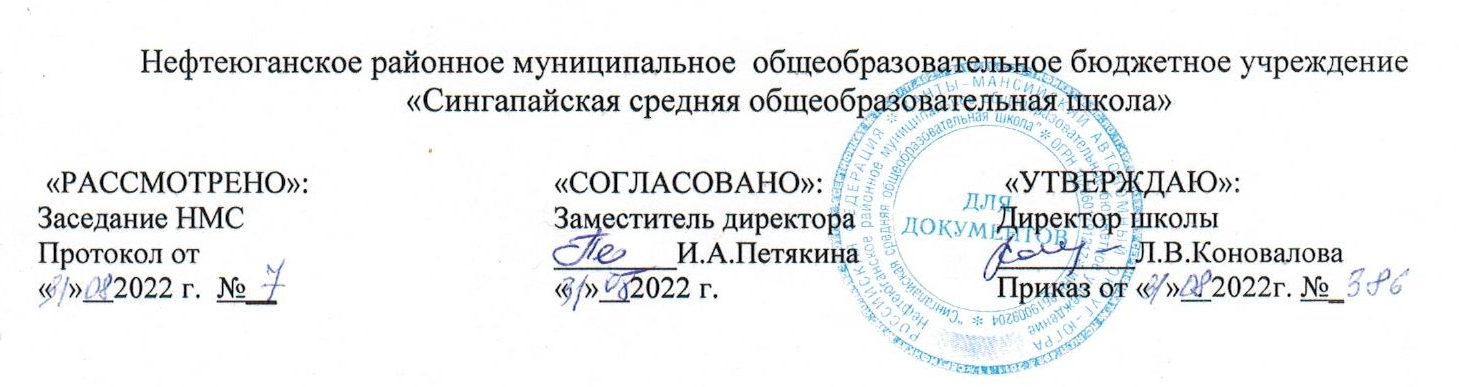 РАБОЧАЯ ПРОГРАММА ВНЕУРОЧНОЙ ДЕЯТЕЛЬНОСТИ«Юный математик»наименование программыосновное общее образование, 9 класс (1 группа, 2 группа) уровень образования, класс2022-2023 учебный годсрок реализации1 час в неделю/34 часа в годколичество в неделю/количество часов в годСоставлена на основеАлгебра. Сборник рабочих программ. 7—9 классы: пособие для учителей общеобразоват. организаций / составитель Т. А. Бурмистрова. — 3-е изд., доп. — М.: Просвещение, 2020Программу составила:Баталова Оксана Владимировнаучитель математикип. Сингапай, 2022 год        Программа разработана но основе ФГОС основного общего образования, примерной авторской программы развития познавательных способностей учащихся 5-9 классов «Внеурочная деятельность» автор: Н. А. Криволапова. — М.: Просвещение, 2016, пособия для учителей М.Б. Балк, Г.Д. Балк. Пояснительная записка.Программа по внеурочной деятельности «Юный математик» разработана на основе следующих документов:Федеральный закон от 29 декабря 2012 года №273-ФЗ «Об образовании в Российской ФедерацииФедеральный государственный образовательный стандарт начального общего образования (Утверждён приказом Минобрнауки России от 6 октября . № 373Федеральные требования к образовательным учреждениям в части минимальной оснащенности учебного процесса и оборудования учебных помещений (утверждены Приказом Минобрнауки России от 4 октября .,№986. СанПиН 2.4.2.2821-10 «Санитарно-эпидемиологические требования к условиям и организации обучения в общеобразовательных учреждениях» (утверждены Постановлением Главного государственного санитарного врача Российской Федерации от 29 декабря ., №189. Санитарно-эпидемиологические правила и нормативы «Санитарно-эпидемиологические требования к учреждениям дополнительного образования СанПиН 2.4.4.1251-03» (утверждены Постановлением Главного государственного санитарного врача Российской Федерации от 3 апреля ., № 27. Федеральные требования к образовательным учреждениям в части охраны здоровья обучающихся, воспитанников (утверждены Приказом Минобрнауки России от 28 декабря . N 2106.Курс внеурочной деятельности «Юный математик» реализуется в течение учебного года по 1 часу в неделю (34 учебных недели), 34 часа в год.          Математическое образование в системе основного общего образования занимает одно из ведущих мест, что определяется безусловной практической значимостью математики, ее возможностями в развитии и формировании мышления человека, ее вкладом в создание представлений о научных методах познания действительности. Математике принадлежит ведущая роль в формировании алгоритмического мышления, развитии умений действовать по заданному алгоритму и конструировать новые алгоритмы. Интерес учащихся к предмету зависит, прежде всего, от качественной постановки учебной работы на уроке. В то же время, с помощью продуманной системы внеурочных занятий, можно значительно повысить интерес школьников к математике. Рабочая программа по внеурочной деятельности по математике «Юный математик» для обучающихся 9 классов призвана вызвать интерес к предмету, способствовать развитию математического кругозора, творческих способностей учащихся, привитию навыков самостоятельной работы и тем самым повышению качества математической подготовки учащихся. Разработка и содержание данной программы обусловлены непродолжительным изучением некоторых тем основной школы: решение задач различного характера, заданий с модулем, проценты, решение уравнений различной степени, геометрические задачи. Такой подбор материала преследует две цели. С одной стороны, это создание базы для развития способностей учащихся, с другой – восполнение некоторых содержательных пробелов основного курса. Обоснование актуальности и педагогической целесообразности Актуальность кружка состоит в том, что он направлен на расширение знаний учащихся по математике, развитие их теоретического мышления и логической культуры.Педагогическая целесообразность программы в закреплении знаний учащихся по предмету, подготовка к сдаче ОГЭ по математике, повышение качества освоения материала путем повторения математики за курс 5-8 класса.Программа данного кружка представляет систему занятий, направленных на формирование умения анализировать, сопоставлять, делать логические выводы, на расширение кругозора учащихся, рассчитана на 34 часа, 1 час в неделю.НовизнаНовизна кружка заключается в том, что программа включает задачи, которые рассматриваются в первой части ОГЭ. Предлагаемый кружок обеспечит более осознанное восприятие учебного материала, задания позволяют решать поставленные задачи и вызвать уверенность у обучающихся при сдаче экзамена. Включенные в программу задания позволяют повышать образовательный уровень всех учащихся, так как каждый сможет работать в зоне своего ближайшего развития.Отличительные особенности  программы вунеурочной деятельности от уже существующихОтличительные особенности данной программы состоят в том, что она подразумевает доступность предлагаемого материала для учащихся, планомерное развитие их умений по предмету. Цель курса:Создание условий для самореализации учащихся в процессе учебной деятельности; развитие математических, интеллектуальных способностей учащихся, обобщенных умственных умений. Задачи:Обучающие -учить способам поиска цели деятельности, её осознания и оформления; -учить быть критичными слушателями; -учить грамотной математической речи, умению обобщать и делать выводы; -учить добывать и грамотно обрабатывать информацию;  -изучать, исследовать и анализировать важные современные проблемы в современной науке; -демонстрировать высокий уровень надпредметных умений; -достигать более высоких показателей в основной учебе; -синтезировать знания. Развивающие - повышать интерес к математике; - развивать мышление в ходе усвоения таких приемов мыслительной деятельности как умение анализировать, сравнивать, синтезировать, обобщать, выделять главное, доказывать, опровергать; - развивать навыки успешного самостоятельного решения проблемы; - развивать эмоциональную отзывчивость - развивать умение быстрого счёта, быстрой реакции. Воспитательные - воспитывать активность, самостоятельность, ответственность, культуру общения; - воспитывать эстетическую, графическую культуру, культуру речи; - формировать мировоззрение учащихся, логическую и эвристическую составляющие мышления, алгоритмического мышления; пространственное воображение; - воспитывать трудолюбие; - формировать систему нравственных межличностных отношений; - формировать доброе отношение друг к другу. Общая характеристика учебного курсаСодержание математического образования на уровне основного общего образования включает следующие разделы: арифметика, алгебра, функции, вероятность и статистика, геометрия. Содержание каждого из этих разделов разворачивается в содержательно-методическую линию, пронизывающую все основные разделы содержания математического образования данного уровня обучения. Программа предусматривает работу детей в группах, парах, индивидуальную работу.Описание места учебного курса в учебном плане В соответствии с Основной образовательной программой основного общего образования курс «Математика на «5»» входит в часть учебного плана, формируемую участниками образовательных отношений научно-познавательной направленности. Программа рассчитана для обучающихся 9 классов. Общее количество часов – 34 часа. Занятия проводятся 1 раз в неделю. Личностные, метапредметные и предметные результаты освоения учебного предмета Изучение математики на уровне основного общего образования дает возможность обучающимся достичь следующих результатов развития: В личностном направлении: умение ясно, точно, грамотно излагать свои мысли в устной и письменной речи, понимать смысл поставленной задачи, выстраивать аргументацию, приводить примеры и контрпримеры;  критичность мышления, умение распознавать логически некорректные высказывания, отличать гипотезу от факта; представление о математической науке как сфере человеческой деятельности, об этапах ее развития, о ее значимости для развития цивилизации; креативность мышления, инициатива, находчивость, активность при решении математических задач; В метапредметном направлении: умение видеть математическую задачу в контексте проблемной ситуации в других дисциплинах, в окружающей жизни; умение находить в различных источниках информацию, необходимую для решения математических проблем, представлять ее в понятной форме, умение выдвигать гипотезы при решении учебных задач, понимать необходимость их проверки; умение применять индуктивные и дедуктивные способы рассуждений, видеть различные стратегии решения задач; умение самостоятельно ставить цели, выбирать и создавать алгоритмы для решения учебных математических проблем;В предметном направлении: овладение базовым понятийным аппаратом по основным разделам содержания, представление об основных изучаемых понятиях (число, геометрическая фигура, уравнение, функция, вероятность) как важнейших математических моделях, позволяющих описывать и изучать реальные процессы и явления; овладение символьным языком алгебры, приемами выполнения тождественных преобразований рациональных выражений, решения уравнений, систем уравнений, умение использовать идею координат на плоскости для интерпретации уравнений, систем, умение применять алгебраические преобразования, аппарат уравнений для решения задач из различных разделов курса; овладение основными способами представления и анализа статистических данных; наличие представлений о статистических закономерностях в реальном мире овладение геометрическим языком  использовать свойства, признаки и формулы площадей геометрических фигур для решения различных задач.Содержание учебного курса В данной программе большое внимание уделено следующим разделам: - уравнения, системы уравнений и функции; - неравенства и системы неравенств;- рассказы по истории математики; - решение задач повышенной сложности; - тесты (проверяем, что умеем и знаем); - задачи из ОГЭ и ЕГЭ; - геометрические задачи из ОГЭ и ЕГЭ;- вероятность и статистика;- мини-проекты. Методы контроля: презентация, тестирование, практические работы.Технологии, методики:уровневая дифференциация;проектная деятельность;проблемное обучение;поисковая деятельность;информационно-коммуникационныеПрограмма опирается на применение информационно-коммуникативных технологий, умение планировать и осуществлять деятельность, направленную на решение задач исследовательского характера.Тематическое планированиеПоурочное планированиеВыпускник научится:выражать числа в эквивалентных формах, выбирая наиболее подходящую в зависимости от конкретной ситуации;сравнивать и упорядочивать действительные  числа;использовать понятия и умения, связанные с пропорциональностью величин, процентами, в ходе решения математических задач и задач из смежных предметов, выполнять несложные практические расчёты;решать задачи, содержащие буквенные данные, работать с формулами;выполнять тождественные преобразования рациональных выражений на основе правил действий над многочленами;выполнять разложение многочленов на множители;понимать уравнение как важнейшую математическую модель для описания и изучения разнообразных реальных ситуаций, решать текстовые задачи алгебраическим методом;строить графики элементарных функций;находить относительную частоту и вероятность случайного события;выполнять преобразования дробно-рациональных выражений: сокращение дробей, приведение алгебраических дробей к общему знаменателю, сложение, умножение, деление алгебраических дробей, выполнять преобразования выражений, содержащих квадратные корни;пользоваться языком геометрии для описания предметов окружающего мира и их взаимного расположения;распознавать и изображать на чертежах и рисунках геометрические фигуры и их конфигурации;применять геометрические факты для решения задач, в том числе, предполагающих несколько шагов решения; изображать геометрические фигуры по текстовому и символьному описанию;свободно оперировать чертёжными инструментами в несложных случаях,Выпускник получит возможность:научиться использовать приёмы, рационализирующие вычисления, приобрести привычку контролировать вычисления, выбирая подходящий для ситуации способ;овладеть специальными приёмами решения уравнений; уверенно применять аппарат уравнений для решения разнообразных задач из математики, смежных предметов, практики;приобрести опыт проведения случайных экспериментов, в том числе с помощью компьютерного моделирования, интерпретации их результатов;выбирать изученные методы и их комбинации для решения математических задач;применять простейшие программные средства и электронно-коммуникационные системы при решении математических задач.      Цифровые образовательные ресурсыhttp://www.zaba.ru http://www.problems.ruhttp://www.mathkang.ruТехнические средства обучениявидеопроекторы, ноутбук, принтер Учебно-практическое и учебно-лабораторное оборудованиеДоскаКомплект чертежных инструментов (классных и раздаточных): линейка, транспортир, угольник (30°, 60°, 90°), угольник (45°, 90°), циркуль№ Тема занятияКоличествочасов1.Действия с действительными числами22.Преобразование рациональных выражений23.Уравнения  и системы уравнений44.Функции45.Корень и его свойства26.Последовательности и прогрессии27.Тригонометрия в прямоугольном треугольнике48.Решение геометрических задач49.Векторы 110.Длина окружности. Площадь круга111.Задачи на зависимости между величинами в виде формул212.Прикладные задачи геометрии313.Статистика и вероятность214.Итоговое занятие1Итого:34№ урокаТема занятияДата проведенияФактическая дата№ урокаТема занятияДата проведенияФактическая дата1Действия с действительными числами07.09.20222Действия с действительными числами14.09.20223Преобразование рациональных выражений21.09.20224Преобразование рациональных выражений28.09.20225Линейные уравнения и неравенства с одной переменной05.10.20226Рациональные уравнения и неравенства12.10.20227Квадратные уравнения и неравенства второй степени19.10.20228Решение систем линейных уравнений. Решение систем неравенств26.10.20229Линейная, квадратичная функция. Чтение графиков функций09.11.202210Линейная, квадратичная функция. Чтение графиков функций16.11.202211Степенная функция, её  график23.11.202212Степенная функция, её  график30.11.202213Корень степени n. Свойства корней степени n07.12.202214Корень степени n. Свойства корней степени n14.12.202215Арифметическая и геометрическая прогрессии21.12.202216Сумма n первых членов первых членов последовательности28.12.202217Синус, косинус, тангенс и котангенс. Основные тригонометрические формулы11.01.202318Синус, косинус, тангенс и котангенс. Основные тригонометрические формулы18.01.202319Преобразования тригонометрических выражений25.01.202320Преобразования тригонометрических выражений01.02.202321Решение треугольников08.02.202322Решение задач с четырехугольниками15.02.202323Решение задач с четырехугольниками22.02.202324Площади фигур01.03.202325Векторы. Метод координат15.03.202326Длина окружности. Площадь круга29.03.202327Задачи на зависимости между величинами в виде формул05.04.202328Задачи на зависимости между величинами в виде формул12.04.202329Прикладные задачи геометрии19.04.202330Прикладные задачи геометрии26.04.202331Представление данных в виде таблиц, диаграмм, графиков03.05.202332Прикладные задачи геометрии10.05.202333Решение комбинаторных задач17.05.202334Итоговое занятие. Промежуточная аттестация24.05.2023